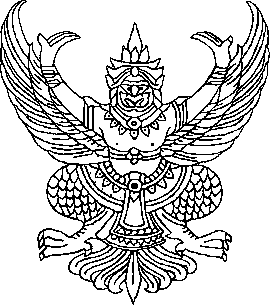 ประกาศองค์การบริหารส่วนตำบลหนองไม้ไผ่เรื่อง ประกาศแบบรายงานผลการดำเนินงานตามแผนปฎิบัติการจัดซื้อจัดจ้าง************************************		ดัวยองค์การบริหารส่วนตำบลหนองไม้ไผ่ ได้จัดทำแบบรายงานผลการดำเนินงานตามแผนปฎิบัติการจัดซื้อจัดจ้างประจำไตรมาสที่ 1  (ต.ค.58-มี.ค.59) ประจำปีงบประมาณ พ.ศ. 2559 ตามประกาศคณะกรรมการตรวจเงินแผ่นดิน เรื่อง การจัดทำแผนปฎิบัติงานจัดซื้อจัดจ้าง พ.ศ. 2546 นั้น		บัดนี้การได้จัดทำแบบรายงานตามแผนปฎิบัติการจัดซื้อจัดจ้าง เป็นที่เรียบร้อยแล้วจึงประกาศให้ทราบโดยทั่วกัน		ประกาศ  ณ  วันที่  3  เดือน  มีนาคม  พ.ศ.  2559						(ลงชื่อ)							(นายอานนท์  หาญสูงเนิน)						นายกองค์การบริหารส่วนตำบลหนองไม้ไผ่แบบ ผด.6แบบรายงานผลการดำเนินงานตามแผนปฏิบัติการจัดซื้อจัดจ้างประจำปีงบประมาณ 2559                                                                                  ขององค์การบริหารส่วนตำบลหนองไม้ไผ่ อำเภอหนองบุญมาก จังหวัดนครราชสีมา                                      (  /   ) งวดที่ 1 (ตุลาคม-มีนาคม)                                                                                                             ข้อมูล ณ วันที่ 31  มีนาคม 2559                                                                   (      ) งวดที่ 2 (เมษายน-กันยายน)(ลงชื่อ)               				(ลงชื่อ)					(ลงชื่อ)					(ลงชื่อ)	(นางสาววนิดา  ด่านกระโทก)			(นางสุรชา  จิตแนมพลกรัง)			(นางสาวสุประวีณ์  อัครวรรธน์)		นายอานนท์  หาญสูงเนิน)	       เจ้าหน้าที่พัสดุ			    หัวหน้าส่วนการคลัง			ปลัดองค์การบริหารส่วนตำบล	         นายกองค์การบริหารส่วนตำบลลำดับรายการ/จำนวน/วงเงินส่งประกาศยื่นซองสัญญาสัญญาสัญญาวงเงินตามสัญญาเบิกเงินงวดสุดท้ายเงินคงเหลือสาเหตุที่ไม่สามารถดำเนินการได้ตามแผนลำดับรายการ/จำนวน/วงเงินวันที่วันที่เลขที่ลงวันที่สิ้นสุดวันที่วงเงินตามสัญญาวันที่เงินคงเหลือสาเหตุที่ไม่สามารถดำเนินการได้ตามแผน1.โครงการจัดซื้อรถยนต์บรรทุกเทท้ายติดเครนไฮดรอลิคพร้อมกระเช้าซ่อมไฟฟ้า จำนวน 1 คัน (2,500,000)26 พ.ย.5817 ธ.ค.582/5926 ม.ค.5925 ก.พ.592,486,00014,000